§4401.  Ferry service for North Haven, Vinalhaven, Islesboro, Matinicus Isle, Swan's Island and FrenchboroIt is the duty of the Department of Transportation to operate a ferry route or routes between the mainland and the towns of North Haven, Vinalhaven, Islesboro, Matinicus Isle and Swan's Island for the purpose of transporting vehicles, freight and passengers to and from these towns, and the department may operate the ferry route or routes to and from Frenchboro. Ferry service to Matinicus Isle must be at least 12 times per year and may be up to 36 times per year and may be provided by state-owned or privately contracted vessels. These ferry routes are designated as the "Maine State Ferry Service."  During periods of facility repair or maintenance or during periods of extraordinary demand, the department may carry out its responsibilities by utilizing privately contracted vessels to provide additional or substitute service to islands served by the Maine State Ferry Service as long as the use of privately contracted vessels is in accordance with an agreement between the department and the State's collective bargaining agent as defined in Title 26, section 979‑A, subsection 1.  [PL 1999, c. 20, §1 (AMD).]SECTION HISTORYPL 1981, c. 456, §A88 (NEW). PL 1989, c. 544, §1 (AMD). PL 1997, c. 612, §1 (AMD). PL 1999, c. 20, §1 (AMD). The State of Maine claims a copyright in its codified statutes. If you intend to republish this material, we require that you include the following disclaimer in your publication:All copyrights and other rights to statutory text are reserved by the State of Maine. The text included in this publication reflects changes made through the First Regular and First Special Session of the 131st Maine Legislature and is current through November 1. 2023
                    . The text is subject to change without notice. It is a version that has not been officially certified by the Secretary of State. Refer to the Maine Revised Statutes Annotated and supplements for certified text.
                The Office of the Revisor of Statutes also requests that you send us one copy of any statutory publication you may produce. Our goal is not to restrict publishing activity, but to keep track of who is publishing what, to identify any needless duplication and to preserve the State's copyright rights.PLEASE NOTE: The Revisor's Office cannot perform research for or provide legal advice or interpretation of Maine law to the public. If you need legal assistance, please contact a qualified attorney.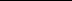 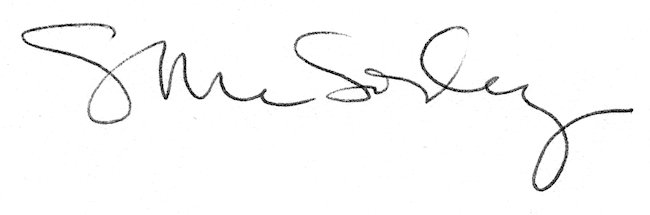 